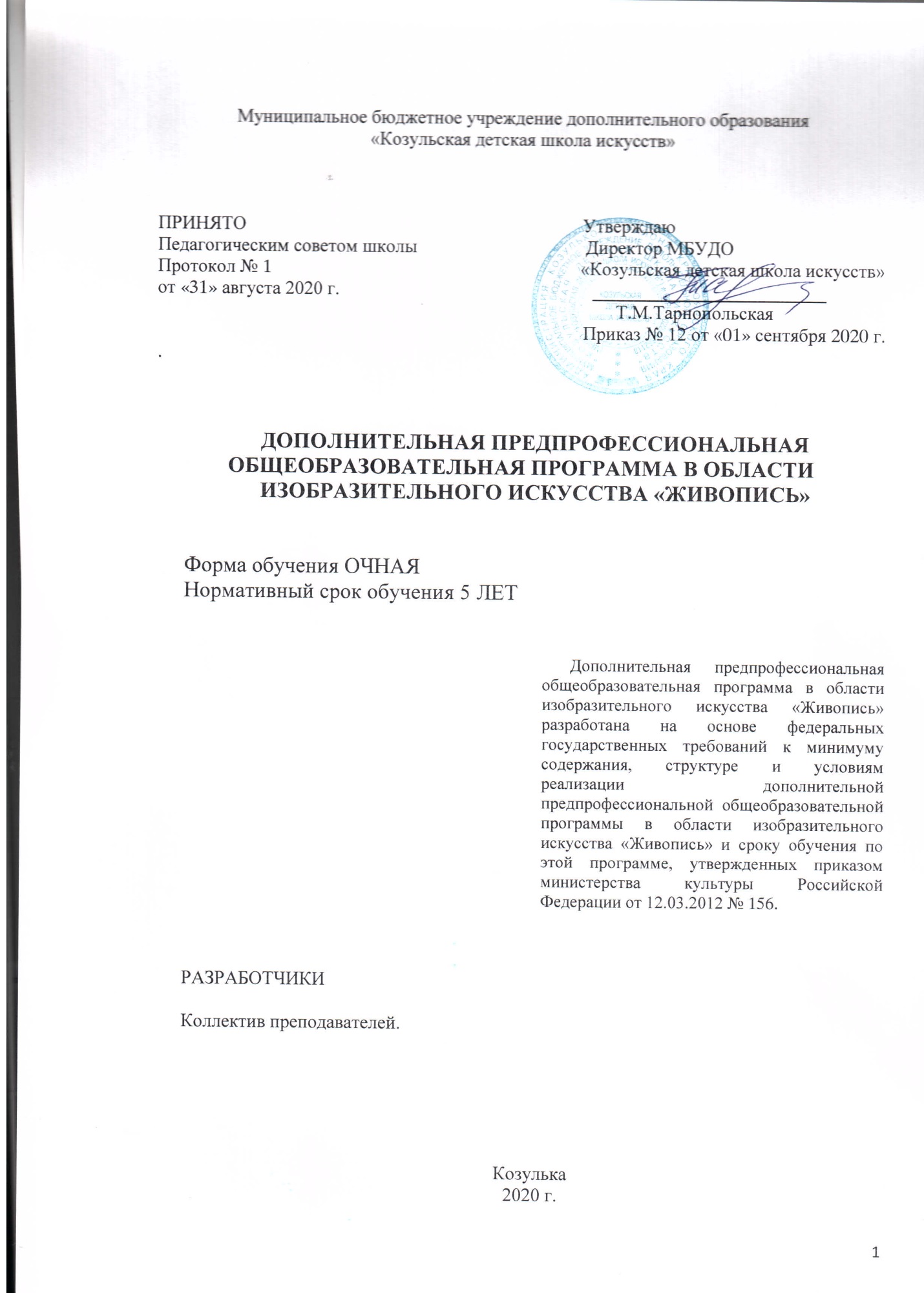 СОДЕРЖАНИЕ Пояснительная записка. Планируемые  результаты  освоения  обучающимися образовательной  программы «Живопись». Учебный план. График образовательного процесса. Программы учебных предметов.Система  и  критерии  оценок  промежуточной  и  итоговой  аттестации результатов освоения образовательной программы обучающимися. Программа  творческой,  методической  и  культурно-просветительской  деятельности.1.Пояснительная запискаПредпрофессиональная общеобразовательная программа в области изобразительного искусства «Живопись» (далее - образовательная программа) разработана в соответствии Федеральными государственными требованиями к минимуму содержания, структуре и условиям реализации дополнительной предпрофессиональной общеобразовательной программы в области изобразительного искусства «Живопись» (утверждены приказом Министерства культуры Российской Федерации от 12 марта 2012 г. № 156). Данный вариант программы  одобрен и рекомендован к реализации Педагогическим советом школы, утвержден приказом директора школы.Образовательная программа создана для обеспечения преемственности программы с основными профессиональными образовательными программами среднего профессионального и высшего профессионального образования в области музыкального искусства, а также сохранения единства образовательного пространства Российской Федерации в сфере культуры и искусства. Образовательная программа составлена с учетом возрастных и индивидуальных особенностей обучающихся, предназначена для работы с музыкально-одаренными детьми.  Основными целями образовательной программы «Живопись» являются:выявление одаренных детей в области изобразительного искусства в раннем детском возрасте;создание условий для художественного образования, эстетического воспитания, духовно-нравственного развития детей;подготовка одаренных детей к поступлению в образовательные учреждения, реализующие основные профессиональные образовательные программы в области изобразительного искусства.Задачи образовательной программы «Живопись»:приобретение детьми знаний, умений и навыков игры по выполнению живописных работ;приобретение детьми опыта творческой деятельности;овладение детьми духовными и культурными ценностями народов мира;воспитание и развитие у учащихся личностных качеств, позволяющих уважать и принимать духовные и культурные ценности разных народов;формирование у учащихся эстетических взглядов, нравственных установок и потребности общения с духовными ценностями;формирование у учащихся умения самостоятельно воспринимать и оценивать культурные ценности;воспитание детей в творческой атмосфере, обстановке доброжелательности, эмоционально-нравственной отзывчивости, а также профессиональной требовательности;формирование у одаренных детей комплекса знаний, умений и навыков, позволяющих в дальнейшем осваивать основные профессиональные образовательные программы в области изобразительного искусства;выработка у учащихся личностных качеств, способствующих освоению учебной информации в соответствии с программными требованиями, умению планировать свою домашнюю работу, приобретению навыков творческой деятельности, осуществлению самостоятельного контроля над своей учебной деятельностью, умению давать объективную оценку своему труду, формированию навыков взаимодействия с преподавателями  и учащимися в образовательном процессе.выработка у учащихся уважительного отношения к иному мнению и художественно-эстетическим взглядам, понимания причин успеха/неуспеха собственной учебной деятельности, определения наиболее эффективных способов достижения результата.Срок освоения образовательной программы «Живопись» для детей, поступивших в первый класс в возрасте с десяти до двенадцати  лет, составляет 5 лет.  Срок освоения программы для детей, не закончивших освоение образовательной программы основного общего образования или среднего (полного) общего образования и планирующих поступление в образовательные учреждения, реализующие основные профессиональные образовательные программы в области музыкального искусства, может быть увеличен на один год.Образовательное учреждение имеет право реализовывать образовательную программу «Живопись» в сокращенные сроки, а также по индивидуальным учебным планам с учетом образовательной программы.  При приеме на обучение по образовательной программе «Живопись» образовательное учреждение проводит отбор детей с целью выявления их творческих способностей. Отбор детей проводится в форме творческих заданий, позволяющих определить наличие способностей к художественно-исполнительской деятельности. Дополнительно поступающий может представить самостоятельно выполненную художественную работу. Учащиеся, имеющие достаточный уровень знаний, умений и навыков, могут приступить к освоению образовательной программы со II по IV классы включительно (со сроком обучения 5 лет) и имеют право  осваивать данную образовательную программу по индивидуальному учебному плану. В выпускные классы поступление учащихся не предусмотрено.Освоение обучающимися образовательной программы «Живопись», разработанной образовательным учреждением на основании настоящих федеральных государственных требований, завершается итоговой аттестацией обучающихся, проводимой школой.2.Планируемые результаты освоения обучающими образовательных программРезультатом освоения программы «Живопись» является приобретение обучающимися следующих знаний, умений и навыков в предметных областях:в области художественного творчества:- знания терминологии изобразительного искусства;- умений грамотно изображать с натуры и по памяти предметы (объекты) окружающего мира;- умения создавать  художественный образ на основе решения технических и творческих задач;- умения самостоятельно преодолевать технические трудности при реализации художественного замысла;- навыков анализа цветового строя произведений живописи;- навыков работы с подготовительными материалами: этюдами, набросками, эскизами;- навыков передачи объема и формы, четкой конструкции предметов, передачи их материальности, фактуры с выявлением планов, на которых они расположены;- навыков подготовки работ к экспозиции;в области пленэрных занятий:- знания об объектах живой природы, особенностей работы над пейзажем, архитектурными мотивами;- знания способов передачи большого пространства, движущейся и постоянно меняющейся натуры, законов линейной перспективы, равновесия, плановости;- умения изображать окружающую действительность, передавая световоздушную перспективу и естественную освещенность;- умения применять навыки, приобретенные на предметах «рисунок», «живопись», «композиция»;в области истории искусств:- знания основных этапов развития изобразительного искусства;- умения использовать полученные теоретические знания в художественной деятельности;- первичных навыков восприятия и анализа художественных произведений различных стилей и жанров, созданных в разные исторические периоды.Результатом освоения программы «Живопись» с дополнительным годом обучения, сверх обозначенных в пункте 3.2. настоящих ФГТ предметных областей, является приобретение обучающимися следующих знаний, умений и навыков в предметных областях:в области живописи:- знания классического художественного наследия, художественных школ;   - умения раскрывать образное и живописно-пластическое решение в творческих работах;- умения использовать изобразительно-выразительные возможности рисунка и живописи;- навыков самостоятельно применять различные художественные материалы и техники;в области пленэрных занятий:- знания о закономерностях построения  художественной формы, особенностях ее восприятия и воплощения; - умения передавать настроение, состояние в колористическом решении пейзажа; - умения сочетать различные виды этюдов, набросков в работе над композиционными эскизами;- навыков техники работы над жанровым эскизом с подробной проработкой деталей;в области истории искусств:- знания основных произведений изобразительного искусства; - умения узнавать изученные произведения изобразительного искусства и соотносить их с определенной эпохой и стилем;- навыков восприятия современного искусства.3.Учебный план Учебный план образовательной программы «Живопись» разработан в соответствии с ФГТ и с учетом примерных учебных планов, рекомендованных Министерством культуры РФ.          В учебном плане образовательной программы  по всем дисциплинам определены количество часов в неделю на каждый год обучения, обязательная и вариативная части программы. Учебный план программы «Живопись» предусматривает следующие предметные области:ПО.01. художественное творчество;ПО.02. история искусствПО.03.пленэрные занятия;и разделы:консультации;промежуточная аттестация;итоговая аттестация.Предметные области имеют обязательную и вариативную части, которые состоят из учебных предметов. При реализации программы «Живопись» со сроком обучения 5 лет общий объем аудиторной нагрузки обязательной части составляет 1868,5 часа, в том числе по предметным областям (ПО) и учебным предметам (УП):ПО.01.Художественное творчество: УП.01.Рисунок – 561 час, УП.02.Живопись – 495 часов, УП.03.Композиция станковая – 363 часа;ПО.02.История искусств: УП.01.Беседы об искусстве – 49,5 часа, УП.02.История изобразительного искусства – 198 часов;ПО.03.Пленэрные занятия: УП.01.Пленэр – 112 часов.Вариативная часть дает возможность расширения и (или) углубления подготовки обучающихся, определяемой содержанием обязательной части, получения обучающимися дополнительных знаний, умений и навыков. Учебные предметы вариативной части определяются школой самостоятельно. Объем времени вариативной части, предусматриваемый школой на занятия обучающихся с присутствием преподавателя, может составлять до 20 процентов от объема времени предметных областей обязательной части, предусмотренного на аудиторные занятия. При реализации учебных предметов обязательной и вариативной частей предусматривается объем времени на самостоятельную работу обучающихся. Школа обеспечивает проведение пленэрных занятий в соответствии с графиком образовательного процесса. Занятия пленэром могут проводиться в течение одной недели в июне месяце и рассредоточено в различные периоды учебного года. Всего объем времени, отводимый на занятия пленэром, составляет 28 часов в год.Учебные предметы учебного плана и проведение консультаций осуществляется в форме мелкогрупповых  занятий (численностью от 4 до 10 человек), групповых занятий (численностью от 11 человек). 4.График образовательного процессаПри реализации программы «Живопись» со сроком обучения 5 лет продолжительность учебного года в первом классе составляет 39 недель, со второго по пятый классы составляет 40 недель. Продолжительность учебных занятий с первого по пятый классы составляет 33 недели. При реализации программы с дополнительным годом обучения продолжительность учебного года в 5 классе составляет 39 недель, в 6 классе - 40 недель, продолжительность учебных занятий в 6 классе составляет 33 недели.В учебном году предусматриваются каникулы в объеме не менее 4 недель. При реализации программы «Живопись» со сроком обучения 5 лет летние каникулы устанавливаются: в первом классе – 13 недель, со второго по четвертый классы – 12 недель. Осенние, зимние, весенние каникулы проводятся в сроки, установленные при реализации основных образовательных программ начального общего и основного общего образования.Пленэрные занятия проводятся в соответствии с графиком образовательного процесса. Занятия пленэром могут проводиться в течение одной недели в июне месяце и рассредоточено в различные периоды учебного года. Всего объем времени, отводимый на занятия пленэром, составляет 28 часов в год.5.Программа учебных предметовПеречень программ учебных предметов образовательной программы «Живопись»срок обучения 5 лет1.РисунокСрок реализации 5 лет (с 1 по 5 классы со сроком обучения 5 лет)            Методическая основа содержания образовательного процесса:Рабочая программа «Рисунок» (составитель Шаповалова Е.А.) разработана на основе и с учетом федеральных государственных требований к дополнительной предпрофессиональной общеобразовательной программе в области изобразительного искусства «Живопись» а также на основе проекта примерной программы по учебному предмету «Рисунок» (Москва, 2012г.).Цель:художественно-эстетическое развитие личности ребенка, раскрытие творческого потенциала, приобретение в процессе освоения программы художественно-исполнительских и теоретических знаний, умений и навыков по учебному предмету, а также подготовка одаренных детей к поступлению в образовательные учреждения, реализующие профессиональные образовательные программы в области изобразительного искусства.Задачи:освоение терминологии предмета «Рисунок»;приобретение умений грамотно изображать графическими средствами с натуры и по памяти предметы окружающего мира;формирование умения создавать художественный образ в рисунке на основе решения технических и творческих задач;приобретение навыков работы с подготовительными материалами: набросками, зарисовками, эскизами;формирование навыков передачи объема и формы, четкой конструкции предметов, передачи их материальности, фактуры с выявлением планов, на которых они расположены.Занятия проводятся в объеме: Обязательная часть: 3 часа в неделю (в 1 -3 классах ); 4 часа в неделю (в 4-5 классах).Требования к уровню подготовки выпускника:знание понятий «пропорция», «симметрия», «светотень»;знание законов перспективы;умение использования приемов линейной и воздушной перспективы;умение моделировать форму сложных предметов тоном;умение последовательно вести длительную постановку;умение рисовать по памяти предметы в разных несложных положениях;умение принимать выразительное решение постановок с передачей их эмоционального состояния;навыки владения линией, штрихом, пятном;навыки выполнения линейного и живописного рисунка;навыки передачи фактуры и материала предмета;навыки передачи пространства средствами штриха и светотени.2. ЖивописьСрок реализации 5 лет  (с 1 по 5 классы )Методическая основа содержания образовательного процесса:Рабочая программа «Живопись» (составитель Михайлова Е.М.) разработана на основе и с учетом федеральных государственных требований к дополнительной предпрофессиональной общеобразовательной программе в области изобразительного искусства «Живопись» а также на основе проекта примерной программы по учебному предмету «Живопись» (Москва, 2012г.).Цель:художественно-эстетическое развитие личности ребенка, раскрытие творческого потенциала, приобретение в процессе освоения программы художественно-исполнительских и теоретических знаний, умений и навыков по учебному предмету, а также подготовка одаренных детей к поступлению в образовательные учреждения, реализующие профессиональные образовательные программы в области изобразительного искусства.Задачи:приобретение детьми знаний, умений и навыков по выполнению живописных работ, в том числе:знаний свойств живописных материалов, их возможностей и эстетических качеств;знаний разнообразных техник живописи;знаний художественных и эстетических свойств цвета, основных закономерностей создания цветового строя;умений видеть и передавать цветовые отношения в условиях пространственно-воздушной среды;умений изображать объекты предметного мира, пространство, фигуру человека;навыков в использовании основных техник и материалов;навыков последовательного ведения живописной работы; - формирование у одаренных детей комплекса знаний, умений и навыков, позволяющих в дальнейшем осваивать профессиональные образовательные программы в области изобразительного искусства.Занятия проводятся в объеме:  3 часа в неделю.Требования к уровню подготовки выпускника:знание свойств живописных материалов, их возможностей и эстетических качеств,  знание художественных и эстетических свойств цвета, основных закономерностей, создания цветового строя;  умение видеть и передавать цветовые отношения в условиях пространственно-воздушной среды; умение изображать объекты предметного мира, пространство, фигуру человека; умение раскрывать образное и живописно-пластическое решение в творческих работах;  навыки в использовании основных техник и материалов; навыки последовательного ведения живописной работы.3.Композиция станковая (с 1 по 5 классы)Методическая основа содержания образовательного процесса:Рабочая программа «Композиция станковая» (составитель Пьянкова Е.В.) разработана на основе и с учетом федеральных государственных требований к дополнительной предпрофессиональной общеобразовательной программе в области изобразительного искусства «Живопись» а также на основе проекта примерной программы по учебному предмету «Композиция станковая» (Москва, 2012г.).Цель:художественно-эстетическое развитие личности ребенка, раскрытие творческого потенциала, приобретение в процессе освоения программы художественно-исполнительских и теоретических знаний, умений и навыков по учебному предмету, а также подготовка одаренных детей к поступлению в образовательные учреждения, реализующие профессиональные образовательные программы в области изобразительного искусства.Задачи:развитие интереса к изобразительному искусству и художественному  творчеству;последовательное освоение двух- и трехмерного пространства;знакомство с основными законами, закономерностями, правилами и приемами композиции;изучение выразительных возможностей тона и цвета; развитие способностей к художественно-исполнительской деятельности; обучение навыкам самостоятельной работы с подготовительными материалами: этюдами, набросками, эскизами;приобретение обучающимися  опыта творческой деятельности;формирование у наиболее одаренных выпускников мотивации к продолжению профессионального обучения в образовательных учреждениях среднего профессионального образования.Занятия проводятся в объеме: Обязательная часть: 2 часа в неделю (в 1 -4 классах); 3 часа в неделю (в 5 классе со сроком обучения 5 лет).Требования к уровню подготовки выпускника:знание основных элементов композиции, закономерностей построения художественной формы;знание принципов сбора и систематизации подготовительного материала и способов его применения для воплощения творческого замысла; умение применять полученные знания о выразительных средствах композиции – ритме, линии, силуэте, тональности и тональной пластике, цвете, контрасте – в композиционных работах;умение использовать средства живописи и графики, их изобразительно-выразительные возможности;умение находить живописно-пластические решения для каждой творческой задачи; навыки работы по композиции.4.Беседы об искусствеСрок реализации 1 год (1 класс)Методическая основа содержания образовательного процесса:Рабочая программа «Беседы об искусстве» (составитель Шаповалова Е.А.) разработана на основе и с учетом федеральных государственных требований к дополнительной предпрофессиональной общеобразовательной программе в области изобразительного искусства «Живопись» а также на основе проекта примерной программы по учебному предмету «Беседы об искусстве» (Москва, 2012г.).Цель:Художественно-эстетическое развитие личности на основе формирования первоначальных знаний об искусстве, его видах и жанрах, художественного вкуса; побуждение интереса к искусству и деятельности в сфере искусства.Задачи:развитие навыков восприятия искусства;развитие способности понимать главное в произведениях искусства, различать средства выразительности, а также соотносить содержание произведения искусства с собственным жизненным опытом;формирование навыков восприятия художественного образа;знакомство с особенностями языка различных видов искусства;обучение специальной терминологии искусства;формирование первичных навыков анализа произведений искусства;Занятия проводятся в объеме:Обязательная часть: 1,5 часа в неделю в 1 классе со сроком обучения 5 лет    Требования к уровню подготовки выпускника:сформированный комплекс первоначальных знаний об искусстве, его видах и жанрах, направленный на формирование эстетических взглядов, художественного вкуса, пробуждение интереса к искусству и деятельности в сферах искусства.знание особенностей языка различных видов искусства.владение первичными навыками анализа произведений искусства.владение навыками восприятия художественного образа.формирование навыка логически и последовательно излагать свои мысли, свое отношение к изучаемому материалу.формирование навыков работы с доступными информационными ресурсами (библиотечные ресурсы, интернет ресурсы, аудио-видео ресурсы). формирование эстетических норм поведения в пространствах культуры (библиотеки, выставочные залы, музеи, театры, филармонии и т.д.).  5.История изобразительного искусстваСрок реализации: 4 года (со 2  по 5 классы со сроком обучения 5 лет)Методическая основа содержания образовательного процесса:Рабочая программа «История изобразительного искусства» (составитель Шаповалова Е.А.) разработана на основе и с учетом федеральных государственных требований к дополнительной предпрофессиональной общеобразовательной программе в области изобразительного искусства «Живопись» а также на основе проекта примерной программы по учебному предмету «История изобразительного искусства» (Москва, 2012г.).Цель:художественно-эстетическое развитие личности учащегося на основе приобретенных им знаний, умений, навыков в области истории изобразительного искусства, а также выявление одаренных детей в области изобразительного искусства, подготовка их к поступлению в профессиональные учебные заведения.Задачами учебного предмета является формирование:знаний основных этапов развития изобразительного искусства;знаний основных понятий изобразительного искусства; знаний основных художественных школ в западно-европейском и русском изобразительном искусстве;умений определять в произведении изобразительного искусства основные черты художественного стиля, выявлять средства выразительности;умений в устной и письменной форме излагать свои мысли о творчестве художников;навыков по восприятию произведения изобразительного искусства, умений выражать к нему свое отношение, проводить ассоциативные связи с другими видами искусств;навыков анализа произведения изобразительного искусства.Занятия проводятся в объеме: Обязательная часть: 1,5 часа в неделю в 2 -5 классах со сроком обучения 5 лет;    Требования к уровню подготовки выпускника:знание основных этапов развития изобразительного искусства;первичные знания о роли и значении изобразительного искусства в системе культуры, духовно-нравственном развитии человека;знание основных понятий изобразительного искусства;знание основных художественных школ в западно-европейском и русском изобразительном искусстве;сформированный комплекс знаний об изобразительном искусстве, направленный на формирование эстетических взглядов, художественного вкуса, пробуждение интереса к изобразительному искусству и деятельности в сфере изобразительного искусства; умение выделять основные черты художественного стиля;умение выявлять средства выразительности, которыми пользуется художник;умение в устной и письменной форме излагать свои мысли о творчестве художников;  навыки по восприятию произведения изобразительного искусства, умению выражать к нему свое отношение, проводить ассоциативные связи с другими видами искусств;навыки анализа творческих направлений и творчества отдельного художника;навыки анализа произведения изобразительного искусства.6. ЛепкаСрок реализации: 3 года (с 1 по 3 классы)Методическая основа содержания образовательного процесса:Рабочая программа «Лепка» (составитель Михайлова Е.М.) разработана на основе и с учетом федеральных государственных требований к дополнительной предпрофессиональной общеобразовательной программе в области изобразительного искусства «Живопись» а также на основе проекта примерной программы по учебному предмету «Лепка» (Москва, 2012г.).Цель: создание условий для художественного образования, эстетического воспитания, духовно-нравственного развития детей; выявление одаренных детей в области изобразительного искусства в раннем детском возрасте; формирование у детей младшего школьного возраста комплекса начальных знаний, умений и навыков в области художественного творчества, позволяющих в дальнейшем осваивать учебные предметы дополнительной предпрофессиональной общеобразовательной программы в области изобразительного искусства «Живопись».Задачи: Знакомство с оборудованием и различными пластическими материалами: стеки, ножи, специальные валики, фактурные поверхности, глина, пластилин, соленое тесто, пластика - масса.Знакомство со способами лепки простейших форм и предметов.Формирование понятий «скульптура», «объемность», «пропорция», «характер предметов», «плоскость», «декоративность», «рельеф», «круговой обзор», композиция».Формирование умения наблюдать предмет, анализировать его объем, пропорции, форму.Формирование умения передавать массу, объем, пропорции, характерные особенности предметов.Формирование умения работать с натуры и по памяти.Формирование умения применять технические приемы лепки рельефа и росписи.Формирование конструктивного и пластического способов лепки.Занятия проводятся в объеме: 2 часа в неделю в 1 -3 классах.Требования к уровню подготовки выпускника:знание понятий «скульптура», «объемность», «пропорция», «характер предметов», «плоскость», «декоративность», «рельеф», «круговой обзор», «композиция»;знание оборудования и пластических материалов;умение наблюдать предмет, анализировать его объем, пропорции, форму;умение передавать массу, объем, пропорции, характерные особенности предметов;умение работать с натуры и по памяти;умение применять технические приемы лепки рельефа и росписи;навыки конструктивного и пластического способов лепки.7. ПленэрСрок реализации: 4 года (со 2  по 5 классы со сроком обучения 5 лет)            Методическая основа содержания образовательного процесса:Рабочая программа «Пленэр» разработана на основе и с учетом федеральных государственных требований к дополнительной предпрофессиональной общеобразовательной программе в области изобразительного искусства «Живопись» а также на основе проекта примерной программы по учебному предмету «Пленэр» (Москва, 2012г.).Цель:художественно-эстетическое развитие личности ребенка, раскрытие творческого потенциала, приобретение в процессе освоения программы художественно-исполнительских и теоретических знаний; - воспитание любви и бережного отношения к родной природе;- подготовка одаренных детей к поступлению в образовательные учреждения. Задачи курса:приобретение знаний об особенностях пленэрного освещения;развитие навыков построения линейной и воздушной перспективы в пейзаже с натуры;приобретение навыков работы над этюдом (с натуры растительных и архитектурных мотивов), фигуры человека на пленэре;формирование умений находить необходимый выразительный метод (графический или живописный подход в рисунках) в передаче натуры. Требования к уровню подготовки выпускника:знания об объектах живой природы, особенностей работы над пейзажем, архитектурными мотивами;знания способов передачи большого пространства, движущейся и постоянно меняющейся натуры, законов линейной перспективы, равновесия, плановости;умения изображать окружающую действительность, передавая световоздушную перспективу и естественную освещенность;умения применять навыки, приобретенные на предметах «рисунок», «живопись», «композиция»;знание о закономерностях построения  художественной  формы, особенностях ее восприятия и воплощения;умение сочетать различные виды этюдов, набросков в работе над композиционными эскизами;навыки техники работы над жанровым эскизом с подробной проработкой деталей.6.Система и критерии оценок, используемые при проведении промежуточной и итоговой аттестации.         Оценка качества реализации программы «Живопись» включает в себя текущий контроль успеваемости, промежуточную и итоговую аттестацию обучающихся.В качестве средств текущего контроля успеваемости используются контрольные работы, устные опросы, письменные работы, тестирование, просмотры учебно-творческих работ. Текущий контроль успеваемости обучающихся проводится в счет аудиторного времени, предусмотренного на учебный предмет. Текущий контроль направлен на поддержание учебной дисциплины, выявление отношения к предмету, на ответственную организацию домашних занятий, имеет воспитательные цели, может носить стимулирующий характер. Текущий контроль осуществляется регулярно преподавателем, оценки выставляются в журнал и дневник учащегося. В них учитываются:отношение ребенка к занятиям, его старания и прилежность;качество выполнения предложенных заданий;инициативность и проявление самостоятельности, как на уроке, так и во время домашней работы;темпы продвижения.Промежуточная аттестация проводится в форме контрольных уроков, зачетов и экзаменов. Контрольные уроки, зачеты и экзамены могут проходить в виде письменных работ, устных опросов, просмотров творческих работ, выставок. Контрольные уроки и зачеты в рамках промежуточной аттестации проводятся на завершающих полугодие учебных занятиях в счет аудиторного времени, предусмотренного на учебный предмет. Экзамены проводятся за пределами аудиторных учебных занятий. По окончании полугодий учебного года по каждому учебному предмету выставляются оценки. По завершении изучения учебных предметов по итогам промежуточной аттестации обучающимся выставляется оценка, которая заносится в свидетельство об окончании школы.Итоговая аттестация проводится в форме выпускных экзаменов:1)Композиция станковая;2) История изобразительного искусства.  Темы и билеты, предназначенные для выпускных экзаменов, утверждаются директором Школы не позднее, чем за три месяца до начала проведения итоговой аттестации. Временной интервал между выпускными экзаменами составляет не менее трех календарных дней. При прохождении итоговой аттестации выпускник должен продемонстрировать знания, умения и навыки в соответствии с программными требованиями, в том числе:знание основных художественных школ, исторических периодов развития изобразительного искусства во взаимосвязи с другими видами искусств;знание профессиональной терминологии, основных работ мастеров изобразительного искусства;знание закономерностей построения  художественной  формы и особенностей ее восприятия и воплощения;умение использовать средства живописи и рисунка, их изобразительно-выразительные возможности;навыки последовательного осуществления работы по композиции;наличие кругозора в области изобразительного искусства.По результатам текущей, промежуточной и итоговой аттестации выставляются оценки: «отлично», «хорошо», «удовлетворительно».5(отлично) – ученик самостоятельно выполняет все задачи на высоком уровне, его работа отличается оригинальностью идеи, грамотным исполнением, творческим подходом. Показывает умение логически и последовательно мыслить, делать выводы и обобщения.4(хорошо) – ученик справляется с поставленными перед ним задачами, но прибегает к помощи преподавателя. Работа выполнена, но есть незначительные ошибки. Грамотно излагает ответ на поставленный вопрос, но в ответе допускает неточности, недостаточно полно освещает вопрос.3 (удовлетворительно) – ученик выполняет задачи, но делает грубые ошибки (по невнимательности или нерадивости). Для завершения работы необходима постоянная помощь преподавателя. Основной вопрос раскрывает, но допускает незначительные ошибки, не проявляет способности логически мыслить.7.Программа творческой, методической и культурно-просветительной деятельности ДШИС целью обеспечения высокого качества образования, его доступности, открытости, привлекательности для обучающихся, их родителей (законных представителей) и всего общества школа должна создать комфортную развивающую образовательную среду, предполагает организацию творческой, методической и культурно-просветительской деятельности.Программа творческой, методической и культурно-просветительской деятельности разрабатывается ежегодно на текущий учебный год, отражается в плане школы, который утверждается приказом директора. Он включает в себя мероприятия, имеющие периодический системный характер, такие как внутришкольные, городские, зональные, региональные конкурсы, концерты, тематические вечера и др. посещений учащимися учреждений и организаций культуры (филармоний, выставочных залов, театров, музеев и др.).Целями творческой и культурно-просветительской деятельности Школы является:развитие творческих способностей учащихся, приобщение их к лучшим достижениям отечественного и зарубежного искусства,пропаганда ценностей мировой культуры среди различных слоёв  населения,приобщение их к духовным ценностям,создание необходимых условий для совместного труда, отдыха детей, родителей    (законных представителей).Задачи:выявление и развитие одаренных детей в области изобразительного  искусства;активное участие учащихся и преподавателей в творческих мероприятиях (конкурсах, фестивалях, мастер-классах, олимпиадах и др.); организация творческой деятельности учащихся организации посещений учащимися учреждений культуры и организаций (выставочных залов, музеев, театров, филармоний и др.);организация творческой и культурно-просветительской деятельности совместно с другими детскими школами искусств, в том числе по различным видам искусств, образовательными учреждениями среднего профессионального и высшего профессионального образования, реализующими основные профессиональные образовательные программы в области изобразительного  искусства.ПЛАНИндекс учебных предметовОбязательная частьПО.01.Художественное творчествоПО.01.УП.01.РисунокПО.01.УП.02.ЖивописьПО.01.УП.03.Композиция станковаяПО.02.История искусствПО.02.УП.01.Беседы об искусствеПО.02.УП.02.История изобразительного искусстваПО.03.Пленэрные занятияПО.03.УП.01.ПленэрВ.00.Вариативная частьВ.01.Лепка.В.02.Композиция станковаяДата  проведения  МероприятияМероприятияТворческая,  культурно-просветительская работаТворческая,  культурно-просветительская работаТворческая,  культурно-просветительская работаоктябрьУчастие в конкурсах  детского художественного творчества; Участие в праздничных мероприятиях в рамках празднования Дня пожилого человека;Участие во Всероссийском конкурсе художественного творчества «Уникум».Участие в конкурсах  детского художественного творчества; Участие в праздничных мероприятиях в рамках празднования Дня пожилого человека;Участие во Всероссийском конкурсе художественного творчества «Уникум».ноябрьУчастие в праздничной программе, посвященной Дню матери;Посвящение в первоклассники учащихся классов ИЗО;Участие в зональном конкурсе «Территория классики».Участие в праздничной программе, посвященной Дню матери;Посвящение в первоклассники учащихся классов ИЗО;Участие в зональном конкурсе «Территория классики».декабрьУчастие во Всероссийских конкурсах  детского художественного творчества; Участие во Всероссийских конкурсах  детского художественного творчества; январьУчастие в новогоднем представлении на районной елке;Участие во Всероссийском социальном проекте «Страна талантов».Участие в новогоднем представлении на районной елке;Участие во Всероссийском социальном проекте «Страна талантов».февральМеждународная выставка-конкурс детского художественного творчества «Енисейская мозаика» (один раз в два года, февраль-апрель, г.Красноярск);Международная выставка-конкурс детского художественного творчества «Енисейская мозаика» (один раз в два года, февраль-апрель, г.Красноярск);мартЗональный конкурс-фестиваль детского художественного творчества «Синяя птица» (г.Ачинск);Участие в краевом конкурсе плакатов.Выставка художественных работ, посвященная 8 марта;Зональный конкурс-фестиваль детского художественного творчества «Синяя птица» (г.Ачинск);Участие в краевом конкурсе плакатов.Выставка художественных работ, посвященная 8 марта;апрель Участие в краевой олимпиаде по «Истории изобразительного искусства».Участие во Всероссийском конкурсе творческих работ «Спасибо деду за Победу». Участие в краевой олимпиаде по «Истории изобразительного искусства».Участие во Всероссийском конкурсе творческих работ «Спасибо деду за Победу».майВыставка творческих работ выпускников  художественного класса;Выставка творческих работ выпускников  художественного класса;июньУчастие в районном мероприятии, посвященном памяти художника В.Пьянкова.Участие в районном мероприятии, посвященном памяти художника В.Пьянкова.июль-августВыставка детских художественных работ «Краски лета» в Доме ремесел.Выставка детских художественных работ «Краски лета» в Доме ремесел.В течение годаПосещение учреждений культуры (филармонии, выставочные залы, музеи).Посещение учреждений культуры (филармонии, выставочные залы, музеи).Методическая работаМетодическая работаМетодическая работаежегодноежегодноРазработка и корректировка образовательных программ в целях совершенствования учебного процесса в соответствии с федеральными государственными требованиями к минимуму содержания, структуре и условиям реализации дополнительных общеобразовательных программ в области музыкального искусства.1 раз в два года1 раз в два годаУчастие в Красноярском краевом конкурсе методических работежегодно по плану КНУЦежегодно по плану КНУЦУчастие в краевых педагогических ассамблеях, педагогических чтениях западной группы городов Красноярского краяежегодно по плану КНУЦежегодно по плану КНУЦУчастие в краевом методическом семинаре директоров и преподавателей детских художественных школ и художественных отделений школ искусств Ачинского методического объединения.                                                                                                                                                                                                                                                                                                                                                                                                                                                                                                                                                                                                                                                                                                                                                                                                                                                              ежегодно  по плану школыежегодно  по плану школыПроведение и взаимопосещение открытых уроков.ежегодно  по плану школыежегодно  по плану школыУчастие и  посещение мастер- классов ведущих специалистов, мастеров искусства.ежегодно по плану школыежегодно по плану школыУчастие в работе зонального, районного и школьного методического объединения преподавателей по актуальным темам современной педагогики, психологии и методики преподавания.ежегодноежегодноРазработка учебно-методической документации по всем учебным предметам, разработка дидактических материалов по предметам.ежегодноежегодноПрименение в образовательном процессе современных учебников, учебно-методических пособий, хрестоматий, нотных изданий, аудио-, видеоматериалов и других учебно-методических материалов1 раз в 3 года по плану КПК1 раз в 3 года по плану КПКОбучение на курсах повышения квалификации.